МИНИСТЕРСТВО НАУКИ И ВЫСШЕГО ОБРАЗОВАНИЯРОССИЙСКОЙ ФЕДЕРАЦИИФЕДЕРАЛЬНОЕ ГОСУДАРСТВЕННОЕ БЮДЖЕТНОЕ ОБРАЗОВАТЕЛЬНОЕ УЧРЕЖДЕНИЕ ВЫСШЕГО ОБРАЗОВАНИЯ«ДОНЕЦКИЙ ГОСУДАРСТВЕННЫЙ УНИВЕРСИТЕТ»ИНФОРМАЦИОННОЕ СООБЩЕНИЕII Международная научно-практическая конференцияII International Scientific-Practical Conference29 июня 2023 г.                                         29 June 2023СОВРЕМЕННЫЙ УЧИТЕЛЬ: ПРОФЕССИОНАЛЬНАЯ КОМПЕТЕНТНОСТЬ И СОЦИАЛЬНАЯ ЗНАЧИМОСТЬModern teacher: proficiency and social significanceинформационное сообщениеУважаемые коллеги!Приглашаем вас принять участие во II Международной научно-практической конференции «Современный учитель: профессиональная компетентность и социальная значимость», которая будет проходить 29 июня 2023 года в заочном формате в институте педагогики Донецкого государственного университета. Цель конференции – обсуждение широкого круга вопросов, обсуждение широкого круга вопросов, связанных с формированием в общественном пространстве высокой и социальной значимости роли учителя; со становлением профессиональной личности педагога в аспекте компетентностного подхода; с современными тенденциями в образовании, направленными на формирование у обучающихся системы личностных ценностей, профессионально значимых качеств; с внедрением информационных технологий в обучение.Научные направления конференции:К участию в конференции приглашаются преподаватели, аспиранты, магистранты (в соавторстве с научным руководителем), педагоги образовательных учреждений различных уровней и типов.ТЕЗИСЫ НЕ СООТВЕТСТВУЮЩИЕ ТРЕБОВАНИЯМ КОНФЕРЕНЦИИ НЕ ПРИНИМАЮТСЯ Требование к оформлению материаловАвторы несут ответственность за содержание и достоверность поданных материалов.Материалы докладов объемом до 3-х полных страниц, формат А4, шрифт TimesNewRoman, 14 кегль, одинарный междустрочный интервал, поля: по 25 мм со всех сторон, абзацный отступ – 1,25 см, выравнивание по ширине. Первая строка – УДК (слева вверху); далее, пропустив одну строку, название доклада ПРОПИСНЫМИ буквами (полужирное начертание), по центру; затем, пропустив одну строку, – фамилия и инициалы авторов (полужирным курсивом), ученая степень, звание (без указания должности); далее – полное название организации, адрес электронной почты. После пустой строки располагается текст тезисов. В конце – список литературы, оформленный в соответствии с ГОСТ Р 7.0.100–2018, шрифт – 12 пт. Ссылки в тексте на соответствующий источник из списка литературы оформляются в квадратных скобках. Текст предоставляется в виде файла MSWord. Названия файлов: номер секции_статья_Ф.И.О., номер секции_заявка_Ф.И.О например: 1_статья_Иванов И.И., 1_заявка_Иванов И.И.Графический материал представляется в формате JPEG. Математические формулы, рисунки, таблицы располагаются по центру. Размер шрифта в таблице – 12 пт.Представляемый для публикации текст должен быть тщательно вычитан и отредактирован. Уровень оригинальности текста должен составлять не менее 75 %. Не допускается соавторство одного лица в более чем в трех представляемых на конференцию докладах. Материалы, не соответствующие тематике конференции, оформленные не надлежащим образом, превышающий установленный объем, могут быть отклонены программным комитетом.Предоставляемые материалы должны быть вычитаны и отредактированы, выполнены на русском языке, и направлены на адрес оргкомитета в электронном виде не позднее 31 мая 2023 г.Заявка для участия во II Международной научно-практической конференции «Современный учитель: профессиональная компетентность и социальная значимость»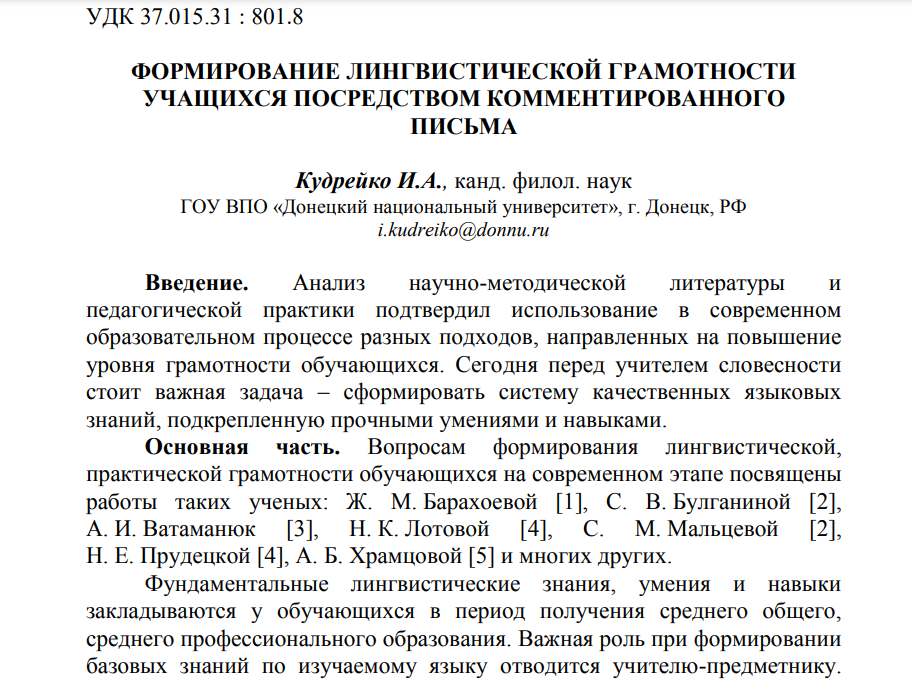 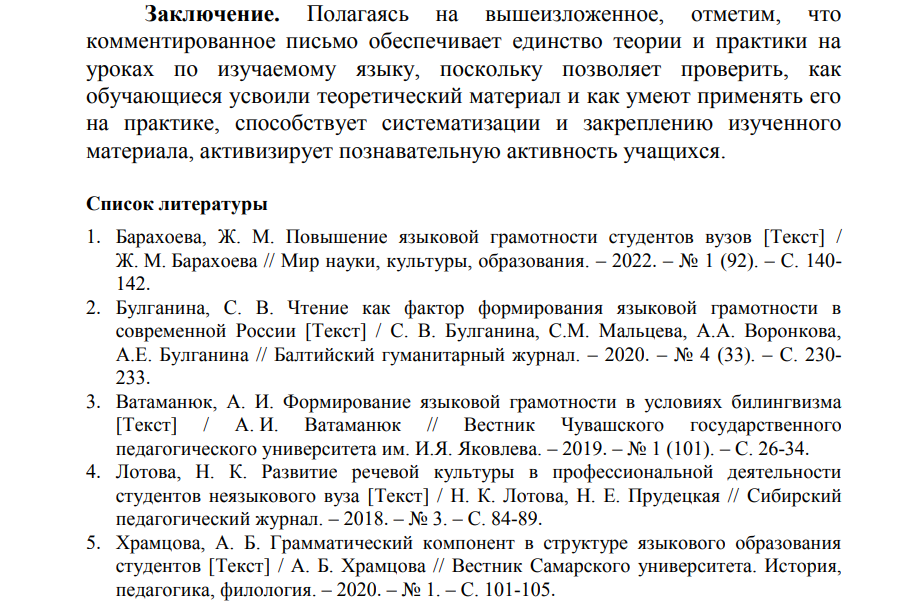 Социальная значимость роли учителя в современном обществеКомпетентностный подход как фактор становления профессиональной личности педагогаНовое содержание и дидактические решения воспитательной работы педагогаЦифровизация образования: информационные технологии в профессиональной деятельности учителяКалендарь конференции:Условия участия в конференции:Прием заявок и материалов для участия в конференциидо 31.05.2023Для включения авторских материалов в сборник материалов конференции необходимо отправить на электронный адрес оргкомитета:материалы конференции;заявку;справку о проверке работы на плагиат (оригинальность материалов должна быть не менее 75%).Участие в конференции бесплатноеПубликация программы конференции21.06.2023Для включения авторских материалов в сборник материалов конференции необходимо отправить на электронный адрес оргкомитета:материалы конференции;заявку;справку о проверке работы на плагиат (оригинальность материалов должна быть не менее 75%).Участие в конференции бесплатноеОбсуждение материалов конференции на сайте ДонГУ29.06.2023Для включения авторских материалов в сборник материалов конференции необходимо отправить на электронный адрес оргкомитета:материалы конференции;заявку;справку о проверке работы на плагиат (оригинальность материалов должна быть не менее 75%).Участие в конференции бесплатноеПредоставление участникам конференции:Резолюции и электронного сборника материалов конференции07.07.2023Для включения авторских материалов в сборник материалов конференции необходимо отправить на электронный адрес оргкомитета:материалы конференции;заявку;справку о проверке работы на плагиат (оригинальность материалов должна быть не менее 75%).Участие в конференции бесплатноеФ.И.О. участника (полностью)Возраст Место работыЗанимаемая должностьУченая степеньУченое званиеКонтактный телефонE-mailСведения об организации, которую представляет участникПолное названиеАдрес организацииE-mailВид участия в конференцииНазвание докладаФ.И.О. соавторовНомер секции